		Warszawa, 2021-11-04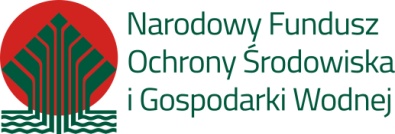  	

Departament AdministracyjnyDo WykonawcówDotyczy odpowiedzi na pytanie 1:1.            W jaki sposób obecnie przechowywana jest dokumentacja:-           W pudłach archiwizacyjnych:•             Szerokość:      29 cm,•             Grzbiet:           46 cm,•             Wysokość:      33 cm•             Jeżeli w pudłach to proszę o informację, czy pudła są zaplombowane - NIE-            Część jest w segregatorach a część jest w teczkach/skoroszytach (Zamawiający rozumiał ten punkt jako rodzaj pogrupowania dokumentacji wewnątrz pudeł.Pytanie 1. Jak część zasobu z 2000 mb jest umieszczona w wyżej wskazanych pudłach? Jeżeli nie mają Państwo konkretnych danych to proszę o określenie udziału procentowego. Odpowiedź 1: Całość dokumentacji znajduje się w pudłach.Pytanie 2. Jak część zasobu z 2000 mb jest umieszczona w segregatorach/teczkach/skoroszytach? Jeżeli nie mają Państwo konkretnych danych to proszę o określenie udziału procentowego.Odpowiedź 2:Dokumentacja ta jest umieszczona w ww. pudłach. Wewnątrz pudeł znajdują się dopiero segregatory i teczki. Segregatory to ok 60%, teczki skoroszyty 40%.Pytanie 3. Czy Wykonawca ma dostarczyć Państwu pudła zbiorcze na dokumentację, która jest obecnie  w segregatorach/teczkach/skoroszytach, czy macie już Państwo swoje pudła na tą dokumentację? Odpowiedź 3:Cała dokumentacja będzie umieszczona w ww. pudłach.Dotyczy odpowiedzi na pytanie 2:2.Czy dokumenty do archiwum będą przewiezione od razu w ilości 2000 mb, czy sukcesywnie (cyklicznie) ? Jeżeli sukcesywnie (cyklicznie ) to proszę o informację w jakich cyklach (partiach) i z jaką częstotliwości np. miesięcznie, kwartalnie, raz na rok?Będzie to jednorazowa akcja, szacuję, że powinno to zająć ok 7 dni roboczych. W późniejszym czasie sukcesywnie, w ramach narastania zasobu.Pytanie 1. Prosimy o informację, jaki samochód może podjechać pod lokalizację (archiwum) w której obecnie przechowywane są dokumenty? Czy jest możliwość podjazdu i załadunku dla samochodu ciężarowego typu TIR (32 palety), czy dla ciężarowego z naczepą (16 palet), czy dla transportowo-dostawczego (np. tj.: Volkswagen Crafter)? Odpowiedź 1: Pod nieruchomość na tą chwilę bez problemu może podjechać ciężarówka oraz samochód dostawczy. Transport musi zostać uzgodniony z właścicielem budynku.